Presseinformation»Baden erlesen!« von Bernhard HamppMeßkirch, Juni 2019Baden bibliophil
Bernhard Hampp veröffentlicht Kulturführer zum Literaturland BadenNach »Schwaben erlesen!« (2017) und »Bayern erlesen!« (2018) setzt der Nördlinger Autor Bernhard Hampp seine Reise zu bibliophilen Orten in Süddeutschland fort. In seinem neuen Kulturführer »Baden erlesen!« nimmt er die badische Buchkultur unter die Lupe, die zahlreiche, bedeutende SchriftstellerInnen wie Friedrich Schiller, Johann Peter Hebel, Annette von Droste-Hülshoff und viele mehr hervorbrachte. Er folgt ihren Spuren und führt die LeserInnen an 55 Leseorte der Region. Neben Einrichtungen wie das Deutsche Tagebucharchiv in Emmendingen, das Dokuzentrum Sinti und Roma in Heidelberg und die Holzbibliothek in Guttenberg stellt der Autor faszinierende Bibliotheken, Literaturmuseen, Büchermärkte und Antiquariate vor, die er mit unterhaltsamen und informativen Anekdoten anreichert. Dabei zeigt er, welche Schatzkammer an literarisch geprägten Ausflugszielen das Bücherland Baden zu bieten hat.Zum BuchZwischen Schwarzwald und Rhein, Odenwald und Bodensee schlummert ein faszinierendes Bücherland. Hier schufen weltoffene Universitätsstädte eine einzigartige Lesekultur, wurde Deutsch zur Literatursprache erhoben und ersann Hans Jakob von Grimmelshausen seine Schelmenromane. Literarische Größen wie Marie Luise Kaschnitz oder Hermann Hesse haben ihr Herz in der Sonnenregion verloren. Der Autor Bernhard Hampp stellt auf einer kurzweiligen Reise durch Baden prächtige Bibliotheken, urige Buchcafés und versteckte literarische Juwelen vor. Eine Region zwischen zwei Buchdeckeln – die schönste Art, das Leseland Baden zu erkunden.Der AutorBernhard Hampp, Jahrgang 1975, arbeitet als Zeitungsredakteur in Baden-Württemberg. Als Autor und Journalist ist das gedruckte Wort sein Metier. Er verfasste mehrere Sachbücher und Theaterstücke. Für die Süddeutsche Zeitung, den Südwestrundfunk sowie das Merian-Magazin erkundete er In- und Ausland. Mit Stift und Kamera ist Bernhard Hampp immer auf der Suche nach spannenden Geschichten und einzigartigen Büchern.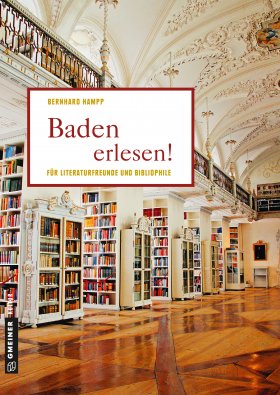 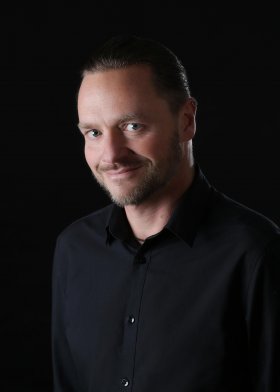 Baden erlesen! Bernhard Hampp192 SeitenEUR 25,00 [D] / EUR 25,70 [A]ISBN 978-3-8392-2485-4Erscheinungstermin: 12. Juni 2019 (Copyright Porträt: © Cara-Irina Wagner Foto Hirsch)Kontaktadresse: Gmeiner-Verlag GmbH Petra WendlerIm Ehnried 588605 MeßkirchTelefon: 07575/2095-153Fax: 07575/2095-29petra.wendler@gmeiner-verlag.dewww.gmeiner-verlag.deAnforderung von Rezensionsexemplaren:Bernhard Hampp »Baden erlesen!«, ISBN 978-3-8392-2485-4Absender:RedaktionAnsprechpartnerStraßeLand-PLZ OrtTelefon / TelefaxE-Mail